МБОУ Жиганская средняя общеобразовательная школаУтверждено:_____________2015г. на заседании УМСПроект: «Украшения и поделкииз рыбьих костей» 	/этнокультурное направление/Руководитель проекта:Игнатьева З.В.Учитель начальных классовс.Жиганск,2015г.Введение            Актуальность проблемы: Одним направлением проекта является эстетическое воспитание, возможности которого в формировании личности школьника огромны. Эстетическое воспитание - целенаправленный процесс формирования творчески активной личности, способной воспринимать, чувствовать, оценивать прекрасное, трагическое, комическое, безобразное в жизни и искусстве, жить и творить «по законам красоты».             Изделие народных художественных промыслов представляет собой произведения декоративно-прикладного искусства. Они имеют большие значение для художественного воспитания людей, способствуют развитию хорошего вкуса и любви к прекрасному.             В Жиганском районе основным занятием является оленеводство и рыболовство. Рыбьи кости можно использовать в изготовлении различных сувенирных изделий, женских украшений, панно и т.д. Кость является экологически чистым продуктом и доступным материалом. Красиво изготовленное изделие удовлетворяет эстетические потребности человека. В условиях рынка можно решить экономические проблемы. Цель работы: Изучение, изготовление детских украшений и картинок из рыбьих костей. Пропаганда изделий в современных условиях. Объект исследования: процесс организации практической работы по заготовке изделий из рыбьих костей.Задачи: 1.  Изучить литературу и историю народных промыслов.2.  Заготовить  материал для изделия из рыбьей кости.3. Провести практическую работу в изготовлении украшений и картинок из рыбьей кости. 4.  Пропаганда использования сырья в декоративно-прикладном искусстве.База исследования: МБОУ Жиганская средняя общеобразовательная школа Жиганского национального эвенкийского района Республики Саха (Якутия).Сроки реализации проекта: Долгосрочный Участники: Групповой (до 15 человек);1 четверть подготовительный этап: изготовление материала2-3четверть основной этап: практическая работа4 четверть заключительный этап: участие в выставках и продажа изготовленных украшений. Источники финансирования: родители и руководитель проекта. Техническая справка: Изделия народных художественных промыслов — своего рода эталоны сувениров. Во-первых, они являются выразителями художественной культуры определенного региона. Во-вторых, они всегда обладают специфическими выразительными средствами и художественными достоинствами, воплощающими единство ремесла и искусства, отточенного многими поколениями мастеров.Используемый материал: рыбьи кости, бисер разного размера, клей пва, нитки капроновые, цветной картон, ножницыОжидаемый результат: Учащиеся научатся выявлять проблемные ситуации и самостоятельно определять способы решения проблем.Учащиеся научатся создавать украшения по собственному замыслу.Учащиеся получат эмоциональный отклик от своей работы.Учащиеся научатся доводить начатую работу до конца.Изучение литературыПровести практическую работу в изготовлении детских украшений и картинок из рыбьей кости. Пропаганда использования сырья в декоративно-прикладном искусстве. Украшения: браслет, ожерелье.Готовые картинки из рыбных костей.Выставка- продажа изготовленных украшений Понятие эстетического воспитания детей.        Эстетическое развитие личности  начинается в раннем детстве. Чтобы взрослый человек стал духовно богатым, надо обратить особое внимание на эстетическое воспитание детей школьного возраста. Сущностные  нравственно-эстетические качества личности закладываются в раннем периоде детства и сохраняются в более или менее неизменном виде на всю жизнь.         Эстетическое воспитание - целенаправленный процесс формирования у человека эстетического отношения к действительности. Это отношение с возникновением человеческого общества развивалось вместе с ним, воплощаясь в сфере материальной и духовной деятельности людей. Оно связано с восприятием и пониманием ими прекрасного в действительности, наслаждением им, эстетическим творчеством человека.        Формировать личность и эстетическую культуру – отмечают многие писатели, педагоги, деятели культуры – особенно важно в наиболее благоприятном для этого младшем школьном возрасте (Л.Н.Толстой, К.Д. Ушинский, А.С. Макаренко, В.А. Сухомлинский, Д.Б. Кабалевский, Б.М. Неменский). Научить видеть прекрасное вокруг себя, в окружающей действительности призвана система эстетического воспитания.                                           Общие сведения о рыбе.          Рыба – очень ценный продукт; из нее можно приготовить широкий ассортимент блюд, отличающихся высоким качеством и большим разнообразием вкуса. Эти рыбы обладают хорошим вкусом, и их использование в кулинарии способствует расширению ассортимента рыбных блюд.            Рыба по химическому составу близка к мясу домашних животных. Она содержит все необходимые питательные вещества, причем азотистые (белковые) вещества рыбы усваиваются организмом человека полнее, чем азотистые вещества говядины. Минеральные вещества мышечной ткани рыб содержат больше различных элементов (солей), чем мясо домашних животных.                                                      Налим- Сыалыьар. 	Внешний вид и характерные признаки: Тело удлиненное, сзади сжатое, покрытое слоем слизи, голова приплюснутая, хвост сжат с боков. Боковая линия доходит до анального плавника. Спинных плавников два: первый короткий с округлым контуром, второй – длинный. Анальный плавник длинный. Второй спинной и анальный плавники тесно соприкасаются с хвостовым. Грудные плавники округлые. На голове три усика: один более длинный на подбородке и у двух передних ноздрей по маленькому усику. Рот большой, полунижний. На челюстях имеются мелкие зубы, но их нет на небе. Чешуя очень мелкая, глубоко сидящая и покрывающая все тело и часть головы. Жаберных тычинок -7-12. Позвонков -56-67.              Окраска варьирует, как правило, имеет приспособительный к месту обитания цвет. Обычно окраска тела темно-бурая, на фоне которой заметны большие светлые пятна. заходящие на плавники. Спинная сторона более темная, с более темными пятнами, бока зеленовато-темные, брюшная сторона более светлая, обычно желтовато-белая или светло-желтая. Грудные и анальный плавники светлые.                  Длина и масса тела. В Якутии достигает длины тела 150см и масса тела более 20кг. Обычная длина тела половозрелых особей – 45-90см и масса -1-4кг.              Распространение и численность. Встречаются в бассейнах всех рек Якутии, впадающих в северные моря. В местах обитания обычная рыба.              Размножение. Половая зрелость наступает в возрасте 6-7 лет. Начало нереста его совпадает с периодом образования торосов в реке. Массовый нерест налима происходит с декабря по февраль вблизи берегов на местах с быстрым течением и песчаным или каменистым дном. Плодовитость налима в Якутии от 100 тысяч до более 4 млн икринок. Из других регионов известно, что самцы созревают на один-два года раньше самок, на нерест идут верх течению небольшими стайками, состоящими обычно из одной крупной самки  и нескольких самцов. Нерест порционный. Икра донная, не клейкая, желтоватая, с диаметром около 1мм. Она с природной зоне поддерживается во взвешенном состоянии благодаря наличию жира и значительная часть икры сносится по течению реки. Развитие ее продолжается от 1 до 1,5 месяца. Выклюнувшая личинка имеет длину около . В двухмесячном возрасте налим достигает длины тела около . Рост налима в Якутии происходит, примерно, следующими темпами: сеголетки в конце первого года жизни достигают длины тела 5-, годовалые имеют длину тела около  и массу тела около , двухлетние, соответственно, 22- и 50-, трехлетние-35- и 252-, пятилетние -41-53см и 318-975г , восьмилетние -57-71см и 675-, одиннадцатилетние 56- и 1360-, четырнадцатилетние -64- и 1787-.             Хозяйственное значение. Промысловая рыба. Ловят в основном сетями и крючковыми снастями, зимой вентерями с перегораживанием берегового участка реки. В районах Крайнего Севера, где добывают много лососевых рыб, до недавнего времени местное население мясо налима, за исключением его печени, не потребляло и, в основном, использовало для кормления собак и клеточных зверей. В настоящее время налим для местного потребления используется в более широких масштабах.Практическая работа: Рыбу хорошо провариваем, чтобы от косточек отстало все мясо. Исходный материал обрабатываем водой с пищевой содой  в соотношении  1литр воды:1чайная ложка соды. Косточки заливаем водой с одной чайной ложкой соды и даем время закипеть, а потом из горячей воды сразу опускаем в холодную. На косточках все мясо отделяется  и косточка становиться чистой. Затем все сушим. Придумываем эскиз изделия и подбирая косточки изготавливаем. При изготовлении ожерелья и браслета используем капроновые нитки, бисер разного размера и застежки. Необходимой частью женского убора были браслеты. Якутские браслеты по преимуществу парные, они носятся на обеих руках. Поверхность разделяли на полосы, плоскость которых украшались гравированными орнаментом.  На браслетах, достигающих  восьмисантиметровой ширины, опоясков больше, чем на узких  трех-четырехсантиметровых браслетов. Их орнамент –архитектоничен. Браслеты застегивались как ожерелье. Серьги и кольца- самое распространенное украшение. Существует серьги трех видов: бусинные, колечки и подвески. Серьги из разноцветных бусин нанизываются на медную или серебряную проволоку, таким же были и колечки Для изготовления картинок используем цветной картон, клей ПВА, ножницы, акварель. Изготавливаем эскиз картинки, можно рыбьи кости красить акриловой краской и косточки приклеиваем клеем ПВА. Заключение         Работая над темой «Украшения и поделки из рыбных костей» я убедилась и узнала, что из костей можно изготовить разные украшения, изделия и т.д.          Художественная обработка кости – один из интереснейших и старейших видов народного декоративного искусства. Еще в глубокой древности коренные жители Сибири и Крайнего Севера из моржовой, мамонтовой кости изготовляли различные изделия: ножи, наконечники для гарпунов, амулеты.          Изделия народных промыслов тесно связаны с определенными художественными традициями, приемами мастерства и технологии, складывающимися иногда в течение столетий. И мы должны сохранить традиции наших предков. 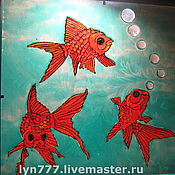 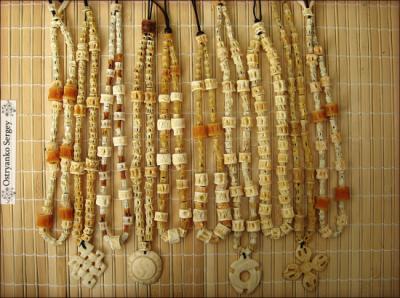 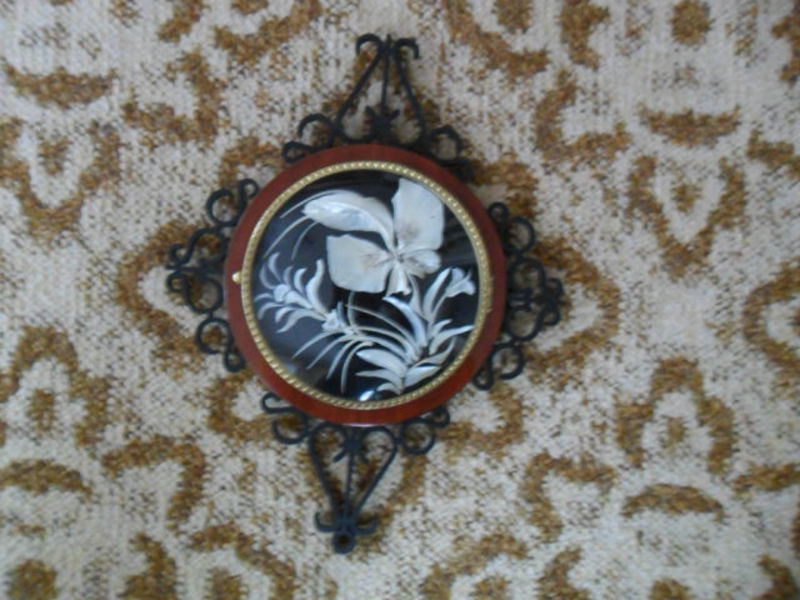 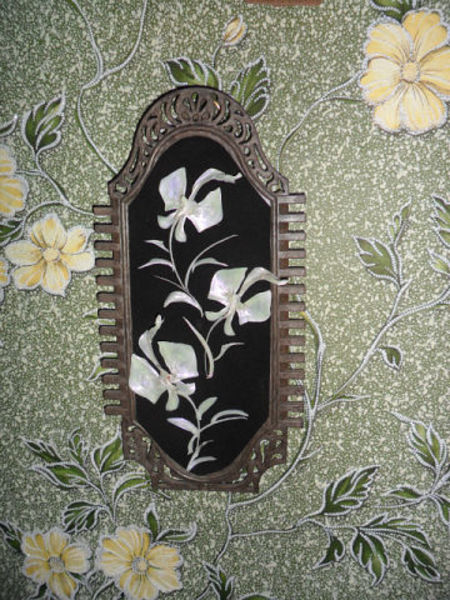 